               I. I. S.  L  I  C  E  O  A  R  T  I  S  T  I  C  O     S  T A T A L E  “S a n   L e u c i o”   (CE)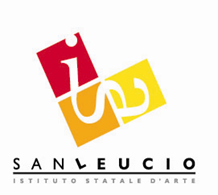 Via P. Tenga, 116 -  81020 CasertaDistr. Scol. n12 – Cod. I.I.S.CEIS042009 – Cod. Fisc. 93098380616     Tel.  0823-304 917 - Fax  0823-361565 Tel/Fax Presidenza 0823/303971                                                                     e-mail ceis042009@ istruzione.it;pec ceis042009@pec.istruzione.itSez. Associata LICEO ARTISTICO STATALE SAN LEUCIO Cod.Istituto CESD042016Sez.Associata IPIA SAN LEUCIO Cod.Istituto CERI042011  Sede Succursale – Viale  Delle Industrie Ex Saint Gobain– 81100 Caserta –Tel.0823/326095                                                    sito web www.isasanleucio.gov.it                                                                                                                  SCHEDA RIASSUNTIVA DELLE PROPOSTE DEI VIAGGI D’ISTRUZIONE - Allegato A1Consiglio della Classe__________________________del_________________________________   Il docente tutor di classe                                                                    La Dirigente Scolastica                                                                                                           (Dott.ssa Immacolata Nespoli)Visite guidate in orario curricolareMetePeriodoDocente proponenteDisponibilità accompagnatoriVisite guidate in orario curricolareVisite guidate in orario curricolareVisite guidate in orario curricolareVisite guidate in orario curricolareVisite guidate in orario curricolareVisite guidate in orario curricolareViaggi d’istruzione di una sola giornataMetePeriodoDocenti proponentiDisponibilità accompagnatoriViaggi d’istruzione di una sola giornataViaggi d’istruzione di una sola giornataViaggi d’istruzione di una sola giornataViaggi d’istruzione di una sola giornataViaggi d’istruzione di una sola giornataViaggi d’istruzione di una sola giornataViaggi d’istruzione di una sola giornataViaggi d’istruzione di più giorniItinerario     PeriodoDocenti proponentiDisponibilità accompagnatoriViaggi d’istruzione di più giorniViaggi d’istruzione di più giorni